Nafn:________________________________________1.Reiknaðu þessi heildi:a)  b)  c) d)  e)  2.  v Svæði afmarkast af ferlum fallanna: 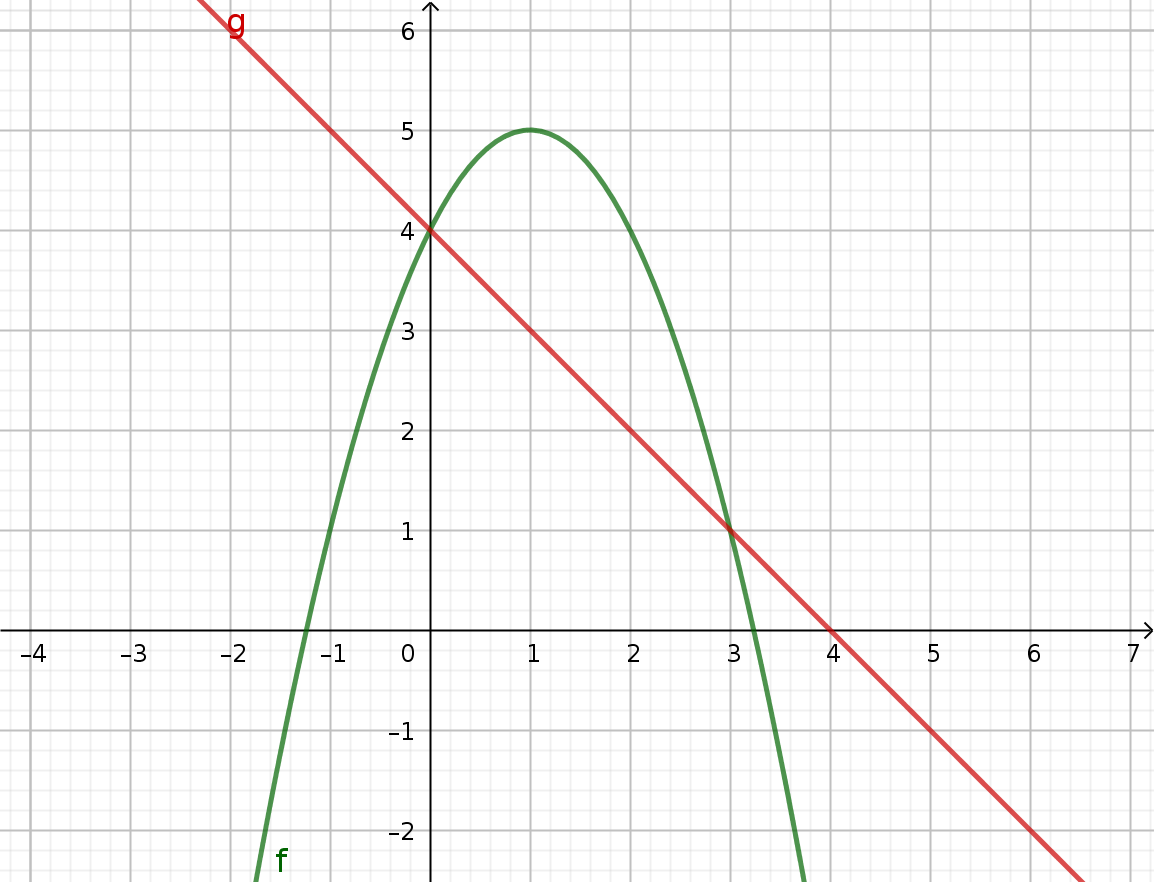 a)  Reiknaðu út skurðpunkta ferlana.b)  Reiknaðu flatarmál svæðisins.3.  Grafið sýnir feril    Reiknaðu út flatarmálið sem afmarkast af ferlinum og x-ás á bilinu   .
Sýndu svæðið á myndinni.  
Myndina má einnig teikna á blað.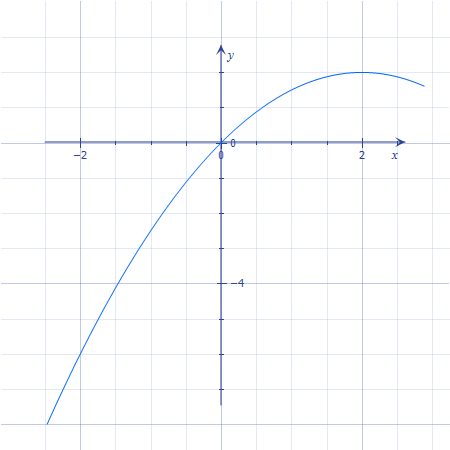 